MATERIAL CHANGE OF USE for a dual occupancy / dwelling house – *INSERT ADDRESS* 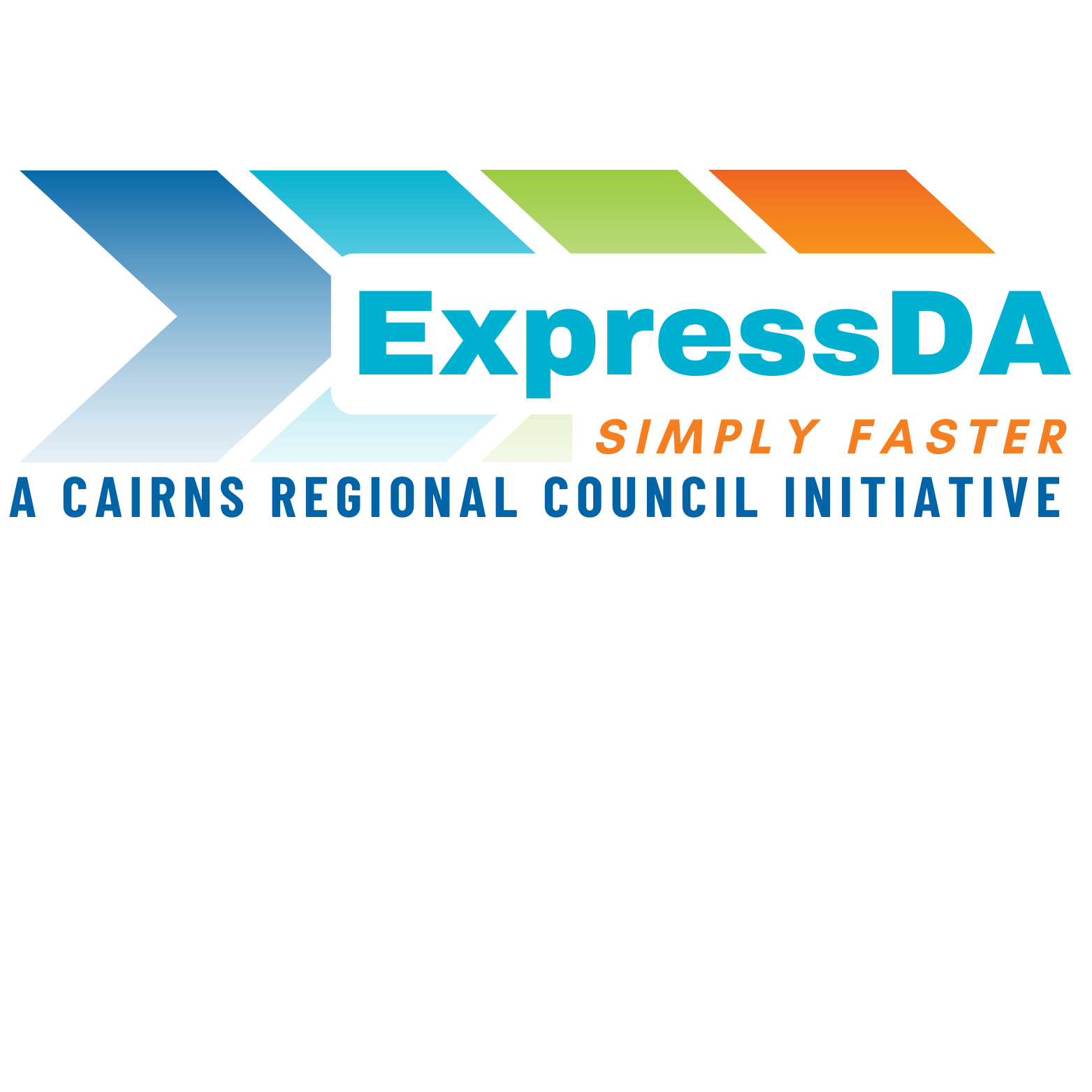 APPLICATION SUMMARY The following table describes the key development parameters for the proposal: DEVELOPMENT PARAMETERSSITE/LOCALITYBACKGROUND / SITE HISTORYASSESSMENTMaterial assessed in the applicationThe applicant provided the following materials in the application:Accredited Consultants Report;Plans of Development; and*List any other application material*These materials have been considered in the assessment of the application.Applicable assessment benchmarks The following Assessment Benchmarks apply to the development:NON-COMPLIANCE WITH ACCEPTABLE OUTCOMESWhere non-compliant with an Outcome of a relevant benchmark, a performance-based assessment has been undertaken, as detailed below:  Referral Agency assessmentThe application requires assessment by Cairns Regional Council for its non-compliance with the Queensland Development Code.Queensland Development CodeCairnsPlan 2016INFRASTRUCTURE CHARGES The development does not result in an increased demand on Council’s trunk infrastructure network in accordance with Council’s Charges Resolution No. 2 of 2021. An Infrastructure Charges Decision Notice is not required.ORCouncil’s Infrastructure Charges Resolution No. 2 of 2021 identifies that an Infrastructure Charge is levied for the development. The applicable charge has been calculated in accordance with the Resolution and section 120 of the Planning Act 2016.  A copy of the calculations is contained in Appendix X.NOTICE ABOUT DECISION – STATEMENT OF REASONS Subject to the imposition of the development conditions contained within the decision notice, the development is considered to comply despite non-compliance with particular assessment benchmarks for the reasons further described in this notice:In assessing the proposed development, conditions have been imposed to ensure compliance with the assessment benchmarks of the CairnsPlan 2016 v3.1.Council use onlyCouncil use onlyThis submission is referred to the Delegated Officer to exercise all associated powers to manage and decide development applications made under the relevant planning legislation in accordance with the approved Delegations of Authority.Declaration by Consultant I am satisfied that no matters of significance are withheld from Council’s delegate. This report was completed by me or under my direct supervision and I am suitably qualified and experienced to provide an assessment of the application against the criteria contained in this report. I acknowledge and accept that the Council, as the assessment manager, relies in good faith, on the information provided within this report as part of its development assessment process and that the provision of false or misleading information to the Council constitutes an offence against the Planning Act 2016.  I am aware that the Cairns Regional Council will rely upon this report and any associated plans, certifications, attachments etc. as part of the assessment of this development application. *insert signature**Insert Accredited Consultant Name*Accredited Consultant under Accreditation Number *insert accreditation number*, on DAY MONTH YEAR.ASSESSMENT MANAGER DECLARATION, EXECUTION OF DELEGATION & DECISION (COUNCIL USE ONLY)COUNCIL ACTION OFFICER DECLARATION The Action Officer confirms that:The conditions (including the process) for executing delegated authority given by Council under section 259 of the Local Government Act 2012 have been fulfilled; andThat in fulfilling the conditions of delegated authority, notification of the development application was provided to Councillor *insert Councillor Name* for *Insert division*, and the Deputy Mayor, Councillor *insert name*, on *insert date*.The recommendation is formed after considering the proposal, the relevant provisions of the Planning Act 2016, the assessment benchmarks, submissions received and other relevant materials.*insert signature**Insert Planning Officer Name*Action Officer, *Insert Title* on DAY MONTH YEAR.EXECUTION OF DELEGATION & DECISIONThe Delegate has considered the application detailed above, the matters set out in the submission to the Delegate and the recommendation of the officer, I am satisfied that the application accords with relevant standards and the Planning Act 2016 where applicable and as such approve the application subject to the conditions attached.*insert signature*Claire SimmonsDelegate, Manager Development & Planning on DAY MONTH YEARAppendix 1:  APPROVED PLAN(S) & DOCUMENT(S)Appendix 2:  SITE PHOTOS TAKEN FROM SITE TO SHOW EXISTING ELEMENTS PRE-SUBMISSION NUMBERAccredited consultant nameAccreditation numberDEVELOPMENT APPLICATION DETAILSDEVELOPMENT APPLICATION DETAILSProposal (general description)Level of assessmentSite addressLot and planLandownerApplicantPlanning schemeLocal planZoneLOW DENSITY RESIDENTIALLOW MEDIUM DENSITY RESIDENTIALMEDIUM DENSITY RESIDENTIALReferral agenciesAssessment deadlineApplication dateAppendixPlans of developmentMATERIAL CHANGE OF USEDEVELOPMENT PARAMETERSDEVELOPMENT PARAMETERSMATERIAL CHANGE OF USERequiredProposedGross Floor AreaNumber of UnitsBuilding Height/ StoreysDensity Setbacks Site CoverOther (insert as needed)SITE AND LOCALITY DESCRIPTIONSITE AND LOCALITY DESCRIPTIONLand AreaExisting Use of LandRoad FrontageSignificant Site FeaturesTopographyAPPLICATION NO.DECISION AND DATESTATE PLANNING INSTRUMENTSSTATE PLANNING INSTRUMENTSFar North Queensland Regional Plan (FNQRP) 2009-2031The subject site is within the Urban Footprint.The Regional Plan has been appropriately integrated and reflected through CairnsPlan 2016.State Planning Policy (SPP)The State Planning Policy (SPP) contains the State Interest Policies and Assessment Benchmarks which are applicable to the development.  The CairnsPlan 2016 advances the SPP except for erosion prone areas and coastal management district and therefore all the State interests have been appropriately reflected in CairnsPlan 2016.CAIRNSPLAN 2016 V3.1CAIRNSPLAN 2016 V3.1*insert applicable code or overlay*Complies.*insert statement of compliance**insert applicable code or overlay*Complies.*insert statement of compliance**insert applicable code or overlay*Complies*insert statement of compliance**insert applicable code or overlay*Complies.*insert statement of compliance**insert applicable code or overlay*Complies.*insert statement of compliance*Assessment BenchmarkAssessment BenchmarkAssessment BenchmarkCairnsPlan 2016CairnsPlan 2016CairnsPlan 2016Performance OutcomeAccredited Consultant AssessmentCouncil Officer comment Performance Outcome *insert number and description of outcome**insert accredited consultant assessment and how the proposal will satisfy the Performance Outcome*Council Use Only Performance Outcome *insert number and description of outcome**insert accredited consultant assessment and how the proposal will satisfy the Performance Outcome*Council Use Only Performance Outcome *insert number and description of outcome**insert accredited consultant assessment and how the proposal will satisfy the Performance Outcome*Council Use Only Performance Outcome *insert number and description of outcome**insert accredited consultant assessment and how the proposal will satisfy the Performance Outcome*Council Use Only Performance Outcome *insert number and description of outcome**insert accredited consultant assessment and how the proposal will satisfy the Performance Outcome*Council Use Only Performance Outcome *insert number and description of outcome**insert accredited consultant assessment and how the proposal will satisfy the Performance Outcome*Council Use Only QDC MP1.1QDC MP1.1QDC MP1.1Performance SolutionAccredited Consultant AssessmentCouncil Officer comment Performance Solution *insert number and description of Performance Solution**insert accredited consultant assessment and how the proposal will satisfy the Performance Outcome*Council Use OnlyPerformance Solution *insert number and description of Performance Solution**insert accredited consultant assessment and how the proposal will satisfy the Performance Outcome*Council Use OnlyPerformance Solution *insert number and description of Performance Solution**insert accredited consultant assessment and how the proposal will satisfy the Performance Outcome*Council Use OnlyQDC MP1.2QDC MP1.2QDC MP1.2Performance SolutionAccredited Consultant AssessmentCouncil Officer comment Performance Solution *insert number and description of Performance Solution**insert accredited consultant assessment and how the proposal will satisfy the Performance Outcome*Council Use OnlyPerformance Solution *insert number and description of Performance Solution**insert accredited consultant assessment and how the proposal will satisfy the Performance Outcome*Council Use OnlyPerformance Solution *insert number and description of Performance Solution**insert accredited consultant assessment and how the proposal will satisfy the Performance Outcome*Council Use OnlyCairnsPlan 2016 – Section 1.6CairnsPlan 2016 – Section 1.6CairnsPlan 2016 – Section 1.6Performance SolutionAccredited Consultant AssessmentCouncil Officer comment Performance Solution *insert number and description of Performance Solution**insert accredited consultant assessment and how the proposal will satisfy the Performance Outcome*Council Use OnlyPerformance Solution *insert number and description of Performance Solution**insert accredited consultant assessment and how the proposal will satisfy the Performance Outcome*Council Use OnlyPerformance Solution *insert number and description of Performance Solution**insert accredited consultant assessment and how the proposal will satisfy the Performance Outcome*Council Use OnlyCairnsPlan 2016 –Section 1.8CairnsPlan 2016 –Section 1.8CairnsPlan 2016 –Section 1.8Performance OutcomeAccredited Consultant AssessmentCouncil Officer comment Performance Outcome *insert number and description of Performance Solution**insert accredited consultant assessment and how the proposal will satisfy the Performance Outcome*Council Use Only